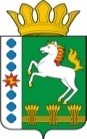 КОНТРОЛЬНО-СЧЕТНЫЙ ОРГАН ШАРЫПОВСКОГО РАЙОНАКрасноярского краяЗаключениена проект муниципальной программы «Управление муниципальным имуществом и земельными ресурсами и развитием предпринимательства Шарыповского района» на 2014-2016 годы11 октября 2013 год 									№ 10Настоящее экспертное заключение подготовлено Контрольно – счетным органом Шарыповского района на основании ст. 157 Бюджетного  кодекса Российской Федерации, ст. 9 Федерального закона от 07.02.2011 № 6-ФЗ «Об общих принципах организации и деятельности контрольно – счетных органов субъектов Российской Федерации и муниципальных образований», ст. 15 Решения Шарыповского районного Совета депутатов от 20.09.2012 № 31/289р «О внесении изменений и дополнений в Решение Шарыповского районного Совета депутатов от 21.06.2012 № 28/272р «О создании Контрольно – счетного органа Шарыповского района».Представленный на экспертизу проект муниципальной программы «Управление муниципальным имуществом и земельными ресурсами и развитием предпринимательства Шарыповского района» на 2014-2016 годы (далее по тексту Программа) направлен в Контрольно – счетный орган Шарыповского района 10 октября 2013 года. Разработчиком данного проекта Программы является Комитет по управлению муниципальным имуществом и развитию предпринимательства администрации Шарыповского района.Основанием для разработки муниципальной программы является постановление администрации Шарыповского района от 30.07.2013 № 540-п «Об утверждении Порядка принятия решений о разработке  муниципальных программ Шарыповского района, их формировании и реализации», распоряжение администрации Шарыповского района от 02.08.2013  № 258-р «Об утверждении перечня муниципальных программ Шарыповского района».Исполнитель муниципальной программы Комитет по управлению муниципальным имуществом и развитию предпринимательства администрации Шарыповского района.Соисполнитель муниципальной программы администрация Шарыповского района.Подпрограммы муниципальной программы:Управление и распоряжение муниципальным имуществом Шарыповского района.Эффективное управление и распоряжение земельными ресурсами Шарыповского района.Развитие субъектов малого и среднего предпринимательства в Шарыповском районе.Цели муниципальной программы:Обеспечение эффективности управления муниципальной собственностью и земельными ресурсами, направленного на укрепление доходной базы бюджета муниципального образования.Обеспечение устойчивого развития малого и среднего предпринимательства, направленного на улучшение социально – экономической ситуации в Шарыповском районе.Реализация муниципальной программы «Управление муниципальным имуществом и земельными ресурсами и развитием предпринимательства Шарыповского района» позволит увеличить неналоговые доходы от управления и распоряжения земельным фондом и муниципальным имуществом в 2014 году на 1,91 %, в 2015 году на 1,93% и в 2016 году на 2,12%.Реализация муниципальной политики поддержки малого и среднего предпринимательства, основанной на программно – целевом подходе в сочетании с действенной системой управления и контроля обеспечит динамичное развитие малого и среднего предпринимательства, улучшит социально – экономическую ситуацию в Шарыповском районе.Показателем, определяющим достижение поставленной цели программы является увеличение доли среднесписочной численности работников малых предприятий в среднесписочной численности работников всех предприятий и организаций, который к 2016 году достигнет 27,63%.   В результате выполнения мероприятий муниципальных подпрограмм будет создана база по обеспечению полного и своевременного реестрового учета муниципального имущества и земельного фонда, доля проинвентаризированных объектов муниципального имущества по отношению к общему количеству объектов муниципального имущества к 2016 году по сравнению с 2012 годом увеличится до 100%.Возрастет доходность за счет эффективного управления и распоряжения муниципальным имуществом к 2016 году по сравнению с 2012  годом на 10%.Доля площади земельных участков, являющихся объектом налогооблажения земельным налогом к 2016 году составит 62,88%, а доля доходов, поступивших за счет использования и продажи земельных участков к 2016 году возрастет до 6,8%.Увеличится доля земельных участков, устранивших нарушение земельного законодательства в результате проведения муниципального земельного контроля до 70%.При осуществлении комплекса мер, направленных на оказание поддержки малому и среднему бизнесу района, объединения усилий и согласованности действий органов местного самоуправления, общественных объединений и некоммерческих организаций предпринимателей, возможно увеличение численности субъектов малого предпринимательства, повышение занятости населения в сфере малого бизнеса, увеличение роста объемов продукции, произведенной предприятиями малого бизнеса во всех отраслях экономики  Шарыповского района. В ходе реализации муниципальной программы за период с 2014 по 2016 годы будут достигнуты следующие результаты:- количество субъектов малого и среднего предпринимательства на 10 000 человек увеличится к 2016 году с 268,16 до 356,31 единиц;- количество субъектов малого и среднего предпринимательства, получивших муниципальную поддержку возрастет к 2016 году с 22 до 36 единиц;- количество созданных рабочих мест в секторе малого и среднего предпринимательства при реализации мероприятий подпрограммы возрастет к 2016 году с 22 до 36 единиц;- количество сохраненных рабочих мест в секторе малого и среднего предпринимательства возрастет к 2016 году с 28 до 174 единиц.Реализация программы создать 78 рабочих мест и сохранить 399 рабочих мест, увеличить объем привлеченных инвестиций до 19,6 млн.руб.Будут обеспечены информационно – консультационной поддержкой более 72 субъектов малого и среднего предпринимательства, отметить поощрениями 75 предпринимателей в рамках проведения 3 конференций	, вручить 12 премий «Лучший предприниматель года».Реализация программы позволит за три года сократить численность безработных, повысить производительность труда, поднять размер налоговых доходов Шарыповского района, увеличить количество субъектов малого и среднего предпринимательства, занимающихся приоритетными для района видами деятельности, обновить их основные фонды, увеличить их имущественный комплекс и повысить их рыночную устойчивость.При проверке правильности планирования и составления муниципальной программы установлены следующие нарушения.В паспорте программы в разделе «информация по ресурсному обеспечению…» при подсчете итоговой суммы допущена арифметическая ошибка, прописаны сумма 15 273,55 тыс.руб., фактически сумма составляет 15 273,65 тыс.руб.Аналогичная ошибка в приложение № 3 и № 5 к муниципальной программе «Управление муниципальным имуществом и земельными ресурсами и развитием предпринимательства Шарыповского района»В паспорте подпрограммы 2 «Эффективное управление и распоряжение земельными ресурсами Шарыповского района» в разделе «объемы и источники финансирования подпрограммы» также допущена арифметическая ошибка при подсчете итоговой суммы. Суммы по годам не соответствуют приложению № 3 к муниципальной программе.Из раздела 2.3. «Механизм реализации подпрограммы» исключить абзац «отдел земельных отношений, архитектуры, градостроительства и охраны окружающей среды администрации Шарыповского района».Из раздела 2.3. «Механизм реализации подпрограммы» исключить абзац «Реализация подпрограммных мероприятий осуществляется посредством размещения заказов на поставку товаров, выполнение работ, оказание услуг для муниципальных нужд в соответствии с Федеральным законом от 21.07.2005 № 94-ФЗ». Вместо данного абзаца прописать следующую формулировку «Реализация подпрограммных мероприятий осуществляется посредством размещения заказов на поставку товаров, выполнение работ, оказание услуг для муниципальных нужд в соответствии с действующим законодательством, регулирующим отношения в сфере закупок товаров, работ, услуг для обеспечения государственных и муниципальных нужд».В раздел 2.4. «Управление подпрограммой и контроль за ходом её выполнения» внести изменения, исключить первый абзац и прописать следующую формулировку:«1. Текущий контроль за ходом реализацией мероприятий подпрограммы осуществляется администрацией района путем осуществления ежеквартального мониторинга целевых индикаторов подпрограммы.Администрация района осуществляет:….»В раздел 2.4. «Управление подпрограммой и контроль за ходом её выполнения» включить пункт 2 следующей формулировкой «Контроль за целевым и эффективным использованием средств районного бюджета на реализацию мероприятий подпрограммы осуществляется контролером – ревизором администрации района».В приложение № 2 к подпрограмме 2 «Эффективное управление и распоряжение земельными ресурсами Шарыповского района» суммы не соответствуют приложениям к муниципальной программе.В паспорте подпрограммы 1  «Управление и распоряжение муниципальным имуществом Шарыповского района»  в разделе «объемы и источники финансирования подпрограммы» допущена арифметическая ошибка, суммы не соответствуют приложениям к муниципальной программе.В раздел 2.3. к подпрограмме 1 внести  следующие изменения:-  «Реализацию подпрограммы осуществляет:Комитет по управлению муниципальным имуществом и развитию предпринимательства администрации Шарыповского района )далее – КУМИ и РП)».- исключить абзац второй «Комплекс мер, осуществляемых администрацией района, …..».В раздел 2.4. «Управление подпрограммой и контроль за ходом её выполнения» в пункте 1 вместо администрации района прописать КУМИ и РП.В разделе 2.7.  прописана сумма 7 651,6 тыс.руб., вместо 7 651,65 тыс.руб. Аналогичное нарушение и в приложение № 2 к подпрограмме 1.На основании выше изложенного Контрольно – счетный орган предлагает Комитету по управлению муниципальным имуществом и развитию предпринимательства администрации Шарыповского района внести изменения и  принять проект Программы «Управление муниципальным имуществом и земельными ресурсами и развитием предпринимательства Шарыповского района» на 2014-2016 годы.Председатель Контрольно – счетного органа							Г.В. СавчукАудитор 	Контрольно – счетного органа							И.В. Шмидт